Приложение Схема теплоснабженияМуниципального образования сельское поселение Шугурна период 2014-2029 годы2019 годОглавлениеВведение	5ОБОСНОВЫВАЮЩИЕ МАТЕРИАЛЫ К СХЕМЕ ТЕПЛОСНАБЖЕНИЯ	7ГЛАВА 1 СУЩЕСТВУЮЩЕЕ ПОЛОЖЕНИЕ В СФЕРЕ ПРОИЗВОДСТВА, ПЕРЕДАЧИ И ПОТРЕБЛЕНИЯ ТЕПЛОВОЙ ЭНЕРГИИ ДЛЯ ЦЕЛЕЙ ТЕПЛОСНАБЖЕНИЯ	7Часть 1 Функциональная структура теплоснабжения	7Часть 2 Источники тепловой энергии	7Часть 3 Тепловые сети, сооружения на них и тепловые пункты	8Часть 4 Зоны действия источников тепловой энергии	11Часть 5 Тепловые нагрузки потребителей тепловой энергии, групп потребителей тепловой энергии в зонах действия источников тепловой энергии	13Часть 6 Балансы тепловой мощности и тепловой нагрузки в зонах действия источников тепловой энергии	13Часть 7 Балансы теплоносителя	13Часть 8 Топливные балансы источников тепловой энергии и система обеспечения топливом	14Часть 9 Надежность теплоснабжения	14Часть 10 Технико-экономические показатели теплоснабжающих и теплосетевых организаций	16Часть 11 Цены (тарифы) в сфере теплоснабжения	17Часть 12 Описание существующих технических и технологических проблем в системах теплоснабжения поселения	17ГЛАВА 2 ПЕРСПЕКТИВНОЕ ПОТРЕБЛЕНИЕ ТЕПЛОВОЙ ЭНЕРГИИ НА ЦЕЛИ ТЕПЛОСНАБЖЕНИЯ	17ГЛАВА 3. ЭЛЕКТРОННАЯ МОДЕЛЬ СИСТЕМЫ ТЕПЛОСНАБЖЕНИЯ ПОСЕЛЕНИЯ	17ГЛАВА 4 ПЕРСПЕКТИВНЫЕ БАЛАНСЫ ТЕПЛОВОЙ МОЩНОСТИ ИСТОЧНИКОВ ТЕПЛОВОЙ ЭНЕРГИИ И ТЕПЛОВОЙ НАГРУЗКИ	19ГЛАВА 5 ПЕРСПЕКТИВНЫЕ БАЛАНСЫ ПРОИЗВОДИТЕЛЬНОСТИ ВОДОПОДГОТОВИТЕЛЬНЫХ УСТАНОВОК И МАКСИМАЛЬНОГО ПОТРЕБЛЕНИЯ ТЕПЛОНОСИТЕЛЯ ТЕПЛОПОТРЕБЛЯЮЩИМИ УСТАНОВКАМИ ПОТРЕБИТЕЛЕЙ, В ТОМ ЧИСЛЕ В АВАРИЙНЫХ РЕЖИМАХ	19ГЛАВА 6 ПРЕДЛОЖЕНИЯ ПО СТРОИТЕЛЬСТВУ, РЕКОНСТРУКЦИИ И ТЕХНИЧЕСКОМУ ПЕРЕВООРУЖЕНИЮ ИСТОЧНИКОВ ТЕПЛОВОЙ ЭНЕРГИИ	20ГЛАВА 7 ПРЕДЛОЖЕНИЯ ПО СТРОИТЕЛЬСТВУ И РЕКОНСТРУКЦИИ ТЕПЛОВЫХ СЕТЕЙ И СООРУЖЕНИЙ НА НИХ	20ГЛАВА 8 ПЕРСПЕКТИВНЫЕ ТОПЛИВНЫЕ БАЛАНСЫ	21ГЛАВА 9 ОЦЕНКА НАДЕЖНОСТИ ТЕПЛОСНАБЖЕНИЯ	21ГЛАВА 10 ОБОСНОВАНИЕ ИНВЕСТИЦИЙ В СТРОИТЕЛЬСТВО, РЕКОНСТРУКЦИЮ И ТЕХНИЧЕСКОЕ ПЕРЕВООРУЖЕНИЕ	23УТВЕРЖДАЕМАЯ ЧАСТЬ СХЕМЫ ТЕПЛОСНАБЖЕНИЯ	24РАЗДЕЛ 1ПОКАЗАТЕЛИ ПЕРСПЕКТИВНОГО СПРОСА НА ТЕПЛОВУЮ ЭНЕРГИЮ (МОЩНОСТЬ) И ТЕПЛОНОСИТЕЛЬ В УСТАНОВЛЕННЫХ ГРАНИЦАХ ТЕРРИТОРИИ ПОСЕЛЕНИЯ	241.1 Площадь строительных фондов и приросты площади строительных фондов, подключенных к системе теплоснабжения сельского поселения Шугур.	241.2	Объемы потребления тепловой энергии и приросты потребления тепловой энергии системой теплоснабжения сельского поселения Шугур.	24РАЗДЕЛ 2ПЕРСПЕКТИВНЫЕ БАЛАНСЫ ТЕПЛОВОЙ МОЩНОСТИ ИСТОЧНИКОВ ТЕПЛОВОЙ ЭНЕРГИИ И ТЕПЛОВОЙ НАГРУЗКИ ПОТРЕБИТЕЛЕЙ	242.1Радиус эффективного теплоснабжения	242.2 Описание существующих и перспективных зон действия систем теплоснабжения и источников тепловой энергии	262.3 Перспективные балансы тепловой мощности и тепловой нагрузки в перспективных зонах действия источников тепловой энергиисельского поселения Шугур.	26РАЗДЕЛ 3ПЕРСПЕКТИВНЫЕ БАЛАНСЫ ТЕПЛОНОСИТЕЛЯ	273.1 Перспективные балансы производительности водоподготовительных установок и максимального потребления теплоносителя теплопотребляющими установками потребителей	27РАЗДЕЛ 4 ПРЕДЛОЖЕНИЯ ПО СТРОИТЕЛЬСТВУ, РЕКОНСТРУКЦИИ И ТЕХНИЧЕСКОМУ ПЕРЕВООРУЖЕНИЮ ИСТОЧНИКОВ ТЕПЛОВОЙ ЭНЕРГИИ	284.1 Предложения по строительству источников тепловой энергии, обеспечивающих перспективную тепловую нагрузку на осваиваемых территориях поселения, для которых отсутствует возможность или целесообразность передачи тепловой энергии от существующих или реконструируемых источников тепловой энергии	284.2 Предложения по реконструкции источников тепловой энергии, обеспечивающих перспективную тепловую нагрузку в существующих и расширяемых зонах действия источников тепловой энергии	284.3 Предложения по техническому перевооружению источников тепловой энергии с целью повышения эффективности работы систем теплоснабжения	284.4 Решения о загрузке источников тепловой энергии, распределении (перераспределении) тепловой нагрузки потребителей тепловой энергии в каждой зоне действия системы теплоснабжения между источниками тепловой энергии, поставляющими тепловую энергию в данной системе теплоснабжения.	284.5 Меры по переоборудованию котельной в источники комбинированной выработки	28электрической и тепловой энергии.	284.6 Меры по переводу котельной, размещенных в существующих и расширяемых зонах действия источников комбинированной выработки тепловой и электрической энергии, в пиковый режим работы.	284.7 Решения о загрузке источников тепловой энергии, распределении (перераспределении) тепловой нагрузки потребителей тепловой энергии в каждой зоне действия системы теплоснабжения между источниками тепловой энергии.	284.8 Оптимальный температурный график отпуска тепловой энергии для каждого источника тепловой энергии или группы источников в системе теплоснабжения, работающей на общую тепловую сеть, устанавливаемый для каждого этапа, и оценку затрат при необходимости его изменения.	29РАЗДЕЛ 5 ПРЕДЛОЖЕНИЯ ПО СТРОИТЕЛЬСТВУ И РЕКОНСТРУКЦИИ ТЕПЛОВЫХ СЕТЕЙ	295.1 Предложения по строительству и реконструкции тепловых сетей, обеспечивающих перераспределение тепловой нагрузки из зон с дефицитом располагаемой тепловой мощности источников тепловой энергии в зоны с резервом располагаемой тепловой мощности источников тепловой энергии (использование существующих резервов).	295.2 Предложения по строительству и реконструкции тепловых сетей для обеспечения перспективных приростов тепловой нагрузки в осваиваемых районах поселения, городского округа под жилищную, комплексную или производственную застройку.	295.3 Предложения по строительству и реконструкции тепловых сетей в целях обеспечения условий, при наличии которых существует возможность поставок тепловой энергии потребителям от различных источников тепловой энергии при сохранении надежности теплоснабжения.	295.4. Предложения по строительству и реконструкции тепловых сетей для обеспечения нормативной надежности и безопасности теплоснабжения.	29РАЗДЕЛ 6 ПЕРСПЕКТИВНЫЕ ТОПЛИВНЫЕ БАЛАНСЫ	30РАЗДЕЛ 7 ИНВЕСТИЦИИ В СТРОИТЕЛЬСТВО, РЕКОНСТРУКЦИЮ И ТЕХНИЧЕСКОЕ ПЕРЕВООРУЖЕНИЕ	307.1 Предложения по величине необходимых инвестиций в строительство, реконструкцию и техническое перевооружение источников тепловой энергии	307.2 Предложения по величине необходимых инвестиций в строительство, реконструкцию и техническое перевооружение тепловых сетей, насосных станций и тепловых пунктов	307.3 Предложения по величине инвестиций в строительство, реконструкцию и техническое перевооружение в связи с изменениями температурного графика и гидравлического режима работы системы теплоснабжения.	31РАЗДЕЛ 8РЕШЕНИЕ ОБ ОПРЕДЕЛЕНИИ ЕДИНОЙ ТЕПЛОСНАБЖАЮЩЕЙ ОРГАНИЗАЦИИ (ОРГАНИЗАЦИЙ)	31РАЗДЕЛ 9 РЕШЕНИЯ О РАСПРЕДЕЛЕНИИ ТЕПЛОВОЙ НАГРУЗКИ МЕЖДУ ИСТОЧНИКАМИ ТЕПЛОВОЙ ЭНЕРГИИ	34РАЗДЕЛ 10 РЕШЕНИЯ ПО БЕСХОЗЯЙНЫМ ТЕПЛОВЫМ СЕТЯМ	34ВЫВОДЫ И РЕКОМЕНДАЦИИ	35СПИСОК ЛИТЕРАТУРЫ	37ВведениеСхема теплоснабжения- документ, содержащий материалы по обоснованию эффективного и безопасного функционирования системы теплоснабжения, ее развития с учетом правового регулирования в области энергосбережения и повышения энергетической эффективности.Система централизованного теплоснабжения представляет собой сложный технологический объект с огромным количеством непростых задач, от правильного решения которых во многом зависят масштабы необходимых капитальных вложений в эти системы. Прогноз спроса на тепловую энергию основан на прогнозировании развития населенного пункта, в первую очередь его градостроительной деятельности, определённой генеральным планом.Рассмотрение проблемы начинается на стадии разработки генеральных планов в самом общем виде совместно с другими вопросами городской инфраструктуры, и такие решения носят  предварительный  характер. Конечной целью грамотно организованной схемы теплоснабжения является:- определение направления развития системы теплоснабжения населенного пункта на расчетный период;- определение экономической целесообразности и экологической возможности строительства новых, расширения и реконструкции действующих теплоисточников;- снижение издержек производства, передачи и себестоимости любого вида энергии;- повышение качества предоставляемых энергоресурсов;- увеличение прибыли теплоснабжающих предприятий.Значительный потенциал экономии и рост стоимости энергоресурсов делают проблему энергоресурсосбережения весьма актуальной.Схемы разрабатываются на основе анализа фактических тепловых нагрузок потребителей с учётом перспективного развития на 15 лет, оценки состояния существующих источников тепла и тепловых сетей и возможности их дальнейшего использования, рассмотрения вопросов надёжности, экономичности.С повышением степени централизации, как правило, повышается экономичность выработки тепла, снижаются начальные затраты и расходы по эксплуатации источников теплоснабжения, но одновременно увеличиваются начальные затраты на сооружение тепловых сетей и эксплуатационные расходы на транспорт тепла.Централизация теплоснабжения всегда экономически выгодна при плотной застройке в пределах данного района.В последние годы наряду с системами централизованного теплоснабжения значительному усовершенствованию подверглись системы децентрализованного теплоснабжения.Основанием для разработки схемы теплоснабжения Муниципального образования сельское поселение Шугур является:- Федеральный закон от 26.07.2010 года № 190-ФЗ «О теплоснабжении»;- Муниципальный контракт Основными нормативными документами при разработке схемы являются:- Постановление Правительства РФ от 22 февраля 2012 г. № 154 «О требованиях к схемам теплоснабжения, порядку их разработки и утверждения»;- Приказ Министерства энергетики РФ и Министерства регионального развития РФ от 29 декабря 2012 г. № 565/667 «Об утверждении методических рекомендаций по разработке схем теплоснабжения»;- Методические рекомендации по разработке схем теплоснабжения (утв. Приказом Министерства энергетики РФ и Министерства регионального развития РФ от 29 декабря 2012 г. № 565/667);ОБОСНОВЫВАЮЩИЕ МАТЕРИАЛЫ К СХЕМЕ ТЕПЛОСНАБЖЕНИЯГЛАВА 1 СУЩЕСТВУЮЩЕЕ ПОЛОЖЕНИЕ В СФЕРЕ ПРОИЗВОДСТВА, ПЕРЕДАЧИ И ПОТРЕБЛЕНИЯ ТЕПЛОВОЙ ЭНЕРГИИ ДЛЯ ЦЕЛЕЙ ТЕПЛОСНАБЖЕНИЯЧасть 1 Функциональная структура теплоснабженияТеплоснабжение сельского поселения Шугур Кондинского района осуществляется от одной котельной.Отопительные котельные, как правило, имеют тупиковые сети в подземном безканальном и надземном исполнении.Отпуск тепла потребителям осуществляется в виде горячей воды.Схема теплоснабжения – закрытая.Основным видом топлива для котельной служит угольОбслуживающей организацией является ООО "Междуреченские коммунальные системы".Часть 2 Источники тепловой энергии2.1 Система теплоснабжения сельского поселения Шугур.2.1.1 Система теплоснабжения от муниципальной котельной сп. ШугурКотельная осуществляют покрытие тепловых нагрузок на отопление потребителей, работает на угле. КПД котельной 71,16%.Таблица 2.1.1. Сводная информация по котельной сп. ШугурТаблица 2.1.2. Основное оборудование котельной сп. ШугурТаблица 2.1.3. Насосное оборудование котельной сп. ШугурЧасть 3 Тепловые сети, сооружения на них и тепловые пункты3.1. Тепловые сети от котельной сп. ШугурСистема теплоснабжения – закрытая, двухтрубная. Длина тепловых сетей в двухтрубном исполнении составляет 1,357 км. изоляционный материал– стекловата, минватаи ППУ. Прокладка тепловых сетей– подземная бесканальная. Компенсация тепловых удлинений осуществляется за счет углов поворота трассы и П-образных компенсаторов.Характеристика трубопроводов тепловой сети приведена в таблице 3.1. Для регулирования отпуска тепловой энергии от источника тепловой энергии используется качественное регулирование, т.е. температурой теплоносителя. При постоянном расходе изменяется температура теплоносителя. Разность температур теплоносителя при расчетной для проектирования систем отопления температуре наружного воздуха (принято по средней температуре самой холодной пятидневки за многолетний период наблюдений) равна 25оС (график изменения температур в подающем и обратном теплопроводе 95/70оС представлен в таблице 3.2.).Все тепловые сети подвергаются испытаниям на прочность и плотность до и после отопительного сезонаТаблица 3.1. Характеристика тепловых сетей от муниципальной котельной сельского поселения ШугурТаблица 3.2. Температурный график 95/70 оСТЕМПЕРАТУРНЫЙ ГРАФИКработы теплосетей от котельной «№1» д. Шугур, температура сетевой воды на выходеиз котельной, 0 С на отопительный период 2018 – 2019 гг.Давление сетевой воды на выходе из котельной: на подаче 3,4 – 4,0 кгс/см2 , на обратке 1,0 – 2,0 кгс/см2 , Минимальный перепад давления Р= 2,0 кгс/см2 Допускается увеличение температуры «на подаче» не более чем на 5 0 С, температура «обратки» -  не более 65 0 С.При наличии ветра и при резком понижении температуры наружного воздуха – температура сетевой воды «на подаче» увеличивать дополнительно на 1 – 5 0 С  с тем, чтобы не допустить понижение «обратки» ниже нормы.На рисунке 3.1 представлена схема тепловой сети котельной сп. Шугур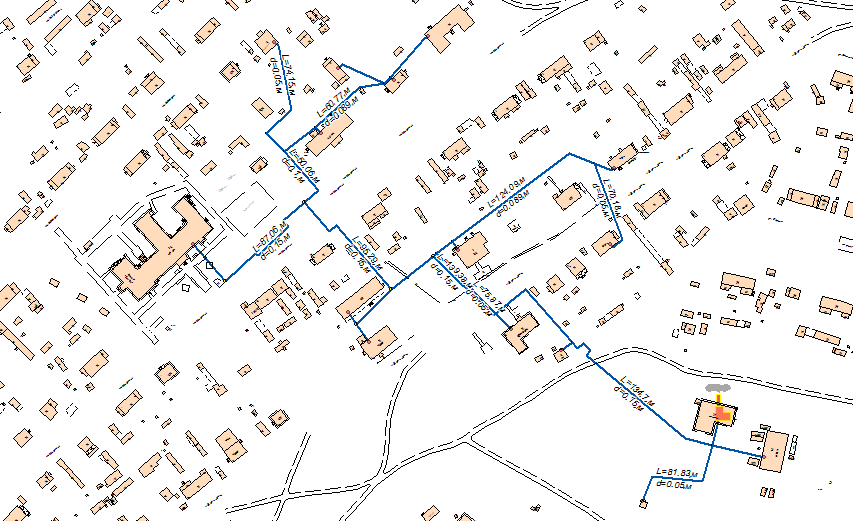 Часть 4 Зоны действия источников тепловой энергииСогласно предоставленных данных в сельском поселении Шугур преобладает централизованное теплоснабжение от котельной. Существующая зона действия котельной закреплена непосредственно в зданиях и вдоль всех теплотрасс, проходящих по территории населенного пункта. На рисунке 4.1представлена зона действия котельной сп Шугур.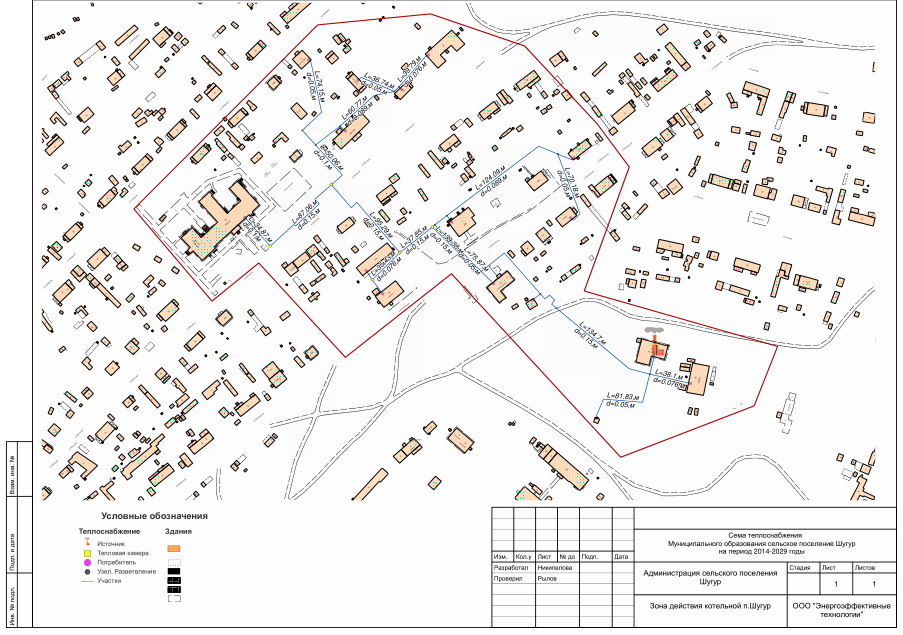 Часть 5 Тепловые нагрузки потребителей тепловой энергии, групп потребителей тепловой энергии в зонах действия источников тепловой энергииВ таблицах 5.1приведены тепловые нагрузки потребителей тепловой энергии и групп потребителей тепловой энергии в зоне действия муниципальной котельной на территории сельского поселения Шугур.Таблица 5.1. Сводная информация тепловых нагрузок Часть 6 Балансы тепловой мощности и тепловой нагрузки в зонах действия источников тепловой энергииБаланс тепловой мощности и тепловых нагрузок котельной представлены в таблице 6.1Таблица 6.1.Баланс тепловой мощности и тепловых нагрузок котельной сп. ШугурЧасть 7 Балансы теплоносителяБалансы максимального потребления теплоносителя теплопотребляющими установками потребителей приведены в таблице7.1.Годовой расход теплоносителя в таблице 7.2.Таблица 7.1. Максимальное потребление теплоносителя теплопотребляющими установками потребителей, м3/годТаблица 7.2. Годовой расход теплоносителяЧасть 8 Топливные балансы источников тепловой энергии и система обеспечения топливомСводная информация по используемому топливу представлена в таблице 8.1.Таблица 8.1. Сводная информация по используемому топливу на теплогенерирующем источнике сельского поселения ШугурЧасть 9 Надежность теплоснабженияВ соответствии с пунктом 6.28 СНиП 41-02-2003 «Тепловые сети» и с пунктом 6.25 Свода правил Тепловые сети актуализированная редакция СНиП 41-02-2003 (СП 124.13330. 2012 способность действующих источников теплоты, тепловых сетей и в целом системы централизованного теплоснабжения обеспечивать в течение заданного времени требуемые режимы, параметры и качество теплоснабжения (отопления, вентиляции, горячего водоснабжения, а также технологических потребностей предприятий в паре и горячей воде) следует определять по трем показателям (критериям): вероятности безотказной работы (Р), коэффициенту готовности (Кг), живучести (Ж).В настоящей главе используются термины и определения в соответствии со СНиП 41-02-2003 «Тепловые сети» и Свода правил Тепловые сети актуализированная редакция СНиП 41-02-2003 (СП 124.13330. 2012).Система централизованного теплоснабжения (СЦТ): система, состоящая из одного или нескольких источников теплоты, тепловых сетей (независимо от диаметра, числа и протяженности наружных теплопроводов) и потребителей теплоты. Надежность теплоснабжения: характеристика состояния системы теплоснабжения, при котором обеспечиваются качество и безопасность теплоснабжения.Вероятность безотказной работы системы (Р): способность системы не допускать отказов, приводящих к падению температуры в отапливаемых помещениях жилых и общественных зданий ниже +12 ºС, в промышленных зданиях ниже +8 ˚, более числа раз, установленного нормативами. Коэффициент готовности (качества) системы (Кг): вероятность работоспособного состояния системы в произвольный момент времени поддерживать в отапливаемых помещениях расчетную внутреннюю температуру, кроме периодов снижения температуры, допускаемых нормативами.Живучесть системы (Ж): способность системы сохранять свою работоспособность в аварийных (экстремальных) условиях, а также после длительных (более 54 ч) остановов.Потребители теплоты по надежности теплоснабжения делятся на три категории:Первая категория – потребители, не допускающие перерывов в подаче расчетного количества теплоты и снижения температуры воздуха в помещениях ниже предусмотренных ГОСТ 30494 (больницы, родильные дома, детские дошкольные учреждения с круглосуточным пребыванием детей и т.п.).Вторая категория – потребители, допускающие снижение температуры в отапливаемых помещениях на период ликвидации аварии, но не более 54 ч:жилые и общественные здания до +12 ºС;промышленные здания до +8 ºС;Третья категория – остальные здания.Расчет вероятности безотказной работы тепловой сети (не резервируемых участков) по отношению к каждому потребителю рекомендуется выполнять с применением алгоритма, используя методику в пункте 169 в Приложении 9 Методических рекомендаций. Часть 10 Технико-экономические показатели теплоснабжающих и теплосетевых организацийСостав базовых значений целевых показателей источников тепловой энергии на 2014 год представлены в таблицах 10.1- 10.2.Таблица 10.1. Состав базовых значений целевых показателей муниципальной котельной сельского поселения ШугурЧасть 11 Цены (тарифы) в сфере теплоснабженияТаблица 11.1 Тарифы в сфере теплоснабжения без учета НДС сельского поселения Шугур от муниципальной котельной.Таким образом, тариф на отпускаемую тепловую энергию за пять лет вырос на 128,74%Часть 12 Описание существующих технических и технологических проблем в системах теплоснабжения поселенияНа данный момент на территории сельского поселения Шугур выявлены следующие технические и технологические проблемы:физический износ всех элементов систем централизованного теплоснабжения (оборудования, наружных тепловых сетей, зданий и систем отопления потребителей);отсутствие автоматизированных систем учета подачи тепла и теплоносителя потребителям;отсутствие приборов учета тепловой энергии и горячего водоснабжения у потребителей.Неудовлетворительное состояние тепловых сетей, удаленность потребителей тепла от источников, следствие – повышение теплопотерь.ГЛАВА 2 ПЕРСПЕКТИВНОЕ ПОТРЕБЛЕНИЕ ТЕПЛОВОЙ ЭНЕРГИИ НА ЦЕЛИ ТЕПЛОСНАБЖЕНИЯТеплоснабжение общественного и жилого фонда поселения предусматривается от существующих котельной с проведением их реконструкции и от автономных индивидуальных источников теплоты.ГЛАВА 3. ЭЛЕКТРОННАЯ МОДЕЛЬ СИСТЕМЫ ТЕПЛОСНАБЖЕНИЯ ПОСЕЛЕНИЯГеоинформационная система (ГИС) ‒ это информационная система, обеспечивающая сбор, хранение, обработку, доступ, отображение и распространение пространственно-координированных данных. ГИС содержит данные о пространственных объектах в форме их цифровых представлений (векторных, растровых), включает соответствующий задачам набор функциональных возможностей ГИС, в которых реализуются операции геоинформационных технологий, поддерживается аппаратным, программным, информационным обеспечением.Геоинформационная система Zulu предназначена для разработки ГИС приложений, требующих визуализации пространственных данных в векторном и растровом виде, анализа их топологии и их связи с семантическими базами данных. С помощью Zulu можно создавать всевозможные карты в географических проекциях, или план-схемы, включая карты и схемы инженерных сетей с поддержкой их топологии, работать с большим количеством растров, проводить совместный семантический и пространственный анализ графических и табличных данных, создавать различные тематические карты, осуществлять экспорт и импорт данных.Пакет ZuluThermo, основой для работы которого является ГИС Zulu, позволяет создать расчетную математическую модель тепловой сети, выполнить ее паспортизацию, и на основе созданной модели решать информационные задачи, задачи топологического анализа, и выполнять различные теплогидравлические расчеты.Электронная модель системы теплоснабжения, разработанная в среде ГИС Zulu, обеспечивает проведение необходимых инженерных расчетов, связанных с эксплуатацией существующих и проектированием новых тепловых сетей: расчет тупиковых и кольцевых тепловых сетей, в том числе с повысительными насосными станциями и дросселирующими устройствами, работающие от одного или нескольких источников; расчет систем теплоснабжения может производиться с учетом утечек из тепловой сети и систем теплопотребления, а также тепловых потерь в трубопроводах тепловой сети. Расчет тепловых потерь ведется либо по нормативным потерям, либо по фактическому состоянию изоляции; наладочный гидравлический расчет, целью которого является качественное обеспечение всех потребителей, подключенных к тепловой сети необходимым количеством тепловой энергии и сетевой воды, при оптимальном режиме работы системы централизованного теплоснабжения в целом. В результате наладочного расчета определяются номера элеваторов, диаметры сопел и дросселирующих устройств, а также места их установки. Расчет проводится с учетом различных схем присоединения потребителей к тепловой сети и степени автоматизации подключенных тепловых нагрузок. При этом на потребителях могут устанавливаться регуляторы расхода, нагрузки и температуры. На тепловой сети могут быть установлены насосные станции, регуляторы давления, регуляторы расхода, кустовые шайбы и перемычки; поверочный гидравлический расчет тепловой сети для определения фактических расходов теплоносителя на участках тепловой сети и у потребителей, а также количестве тепловой энергии получаемой потребителем при заданной температуре воды в подающем трубопроводе и располагаемом напоре на источнике. В результате расчета определяются расходы и потери напора в трубопроводах, напоры в узлах сети, в том числе располагаемые напоры у потребителей, температура теплоносителя в узлах сети (при учете тепловых потерь), температуры внутреннего воздуха у потребителей, расходы и температуры воды на входе и выходе в каждую систему теплопотребления; расчет и построение пьезометрического графика, который наглядно иллюстрирует результаты гидравлического расчета. При этом на экран выводится линия давления в подающем трубопроводе, линия давления в обратном трубопроводе, линия поверхности земли, линия потерь напора на шайбе, высота здания, линия вскипания, линия статического напора. Количество выводимой под графиком информации настраивается пользователем. Расчёт тепловых сетей можно проводить с учётом: утечек из тепловой сети и систем теплопотребления; тепловых потерь в трубопроводах тепловой сети; фактически установленного оборудования на абонентских вводах и тепловых сетях.ГЛАВА 4 ПЕРСПЕКТИВНЫЕ БАЛАНСЫ ТЕПЛОВОЙ МОЩНОСТИ ИСТОЧНИКОВ ТЕПЛОВОЙ ЭНЕРГИИ И ТЕПЛОВОЙ НАГРУЗКИБалансы тепловой мощности источника тепловой энергии в муниципальном образовании сельского поселения Шугур и тепловой нагрузки представлены  в части 6 Главы 1 настоящего документа. Таблица 4.1. Перспективный баланс установленной тепловой мощности и тепловой нагрузки в зоне действия муниципальной котельной сельского поселения Шугур.Анализ таблицы показывает, что муниципальная котельная сельского поселения Шугур не имеет дефицит располагаемой мощности, тепловой энергии достаточно для обеспечения присоединенных потребителей.ГЛАВА 5 ПЕРСПЕКТИВНЫЕ БАЛАНСЫ ПРОИЗВОДИТЕЛЬНОСТИ ВОДОПОДГОТОВИТЕЛЬНЫХ УСТАНОВОК И МАКСИМАЛЬНОГО ПОТРЕБЛЕНИЯ ТЕПЛОНОСИТЕЛЯ ТЕПЛОПОТРЕБЛЯЮЩИМИ УСТАНОВКАМИ ПОТРЕБИТЕЛЕЙ, В ТОМ ЧИСЛЕ В АВАРИЙНЫХ РЕЖИМАХПо представленным данным в муниципальной котельной сельского поселения Шугур химическая водоподготовка для подпитки котлов и сетевой воды не предусмотрена.Балансы максимального потребления теплоносителя тепло потребляющими установками потребителей приведены в таблице 5.1.Таблица 5.1. Максимальное потребление теплоносителя тепло потребляющими установками потребителей, м3/годГЛАВА 6 ПРЕДЛОЖЕНИЯ ПО СТРОИТЕЛЬСТВУ, РЕКОНСТРУКЦИИ И ТЕХНИЧЕСКОМУ ПЕРЕВООРУЖЕНИЮ ИСТОЧНИКОВ ТЕПЛОВОЙ ЭНЕРГИИВ соответствии с генеральным планом Теплоснабжение общественного и жилого фонда поселения предусматривается от существующих котельной с проведением их реконструкции и от автономных индивидуальных источников теплоты.Мероприятия на расчетный сроктехническое переоснащение котельной поселка Шугур;ГЛАВА 7 ПРЕДЛОЖЕНИЯ ПО СТРОИТЕЛЬСТВУ И РЕКОНСТРУКЦИИ ТЕПЛОВЫХ СЕТЕЙ И СООРУЖЕНИЙ НА НИХНа территории сельского поселения Шугур есть необходимость в реконструкции существующих тепловых сетей. На основной котельной имеются высокие тепловые потери в тепловых сетях более40%.Сверхнормативные потери тепла в сетях свидетельствуют о низком термическом сопротивлении тепловой изоляции.Рекомендуется при новом строительстве и реконструкции существующих теплопроводов применять предизолированные трубопроводы в пенополиуретановой (ППУ) изоляции. Для сокращения времени устранения аварий на тепловых сетях и снижения выбросов теплоносителя в атмосферу и др. последствий, неразрывно связанных с авариями на теплопроводах, рекомендуется применять систему оперативно-дистанционного контроля (ОДК).Для повышения экономичности работы теплотрассы рекомендуется выполнить следующие действия:Провести комплексное обследование теплотрасс от котельной к объектам теплоснабжения и выявить основные каналы появления в них тепловых потерь.Провести оптимизацию гидравлических режимов функционирования тепловых сетей. Ликвидация разрегулировки тепловых сетей приносит снижение потерь тепловой энергии и затрат электроэнергии на передачу теплоносителя в системе теплоснабжения в некоторых случаях до 40–50 %.Восстановить или усилить теплоизоляцию теплотрассы или при экономической целесообразности переложить существующие трубопроводы использовав для замены предварительно изолированные трубопроводы.Заменить низкоэффективные отечественные сетевые насосы на современные импортные с более высоким КПД. При экономической целесообразности(большой мощности электродвигателей насосов) использовать устройства частотного регулирования скорости вращения асинхронных двигателей.Произвести замену запорной арматуры на новые шаровые клапаны и т.д, что значительно снизит тепловые потери в нештатных и аварийный ситуациях, а также исключит варианты появления утечек теплоносителя через сальники задвижек.ГЛАВА 8 ПЕРСПЕКТИВНЫЕ ТОПЛИВНЫЕ БАЛАНСЫТаблица 8.1 Перспективные топливные балансы источников теплоснабжения сельского поселения Шугур.ГЛАВА 9 ОЦЕНКА НАДЕЖНОСТИ ТЕПЛОСНАБЖЕНИЯРасчет надежности теплоснабжения не резервируемых участков тепловой сети В соответствии со СНиП 41-02-2003 расчет надежности теплоснабжения должен производиться для каждого потребителя, при этом минимально допустимые показатели вероятности безотказной работы следует принимать (пункт «6.28») для: источника теплоты Рит = 0,97; тепловых сетей Ртс = 0,9; потребителя теплоты Рпт = 0,99; СЦТ в целом Рсцт = 0,9*0,97*0,99 = 0,86.Расчет вероятности безотказной работы тепловой сети по отношению к каждому потребителю рекомендуется выполнять с применением следующего алгоритма:Определение пути передачи теплоносителя от источника до потребителя, по отношению к которому выполняется расчет вероятности безотказной работы тепловой сети.Для каждого участка тепловой сети устанавливаются: год его ввода в эксплуатацию, диаметр и протяженность. На основе обработки данных по отказам и восстановлениям (времени, затраченном на ремонт участка) всех участков тепловых сетей за несколько лет их работы устанавливаются следующие зависимости:- средневзвешенная частота (интенсивность) устойчивых отказов участков тепловой сети (λ0). При отсутствии данных принимается λ0 = 5,7·10-6;- средневзвешенная продолжительность ремонта (восстановления) участков тепловой сети в зависимости от диаметра участка;Интенсивность отказов всей тепловой сети по отношению к потребителю представляется как последовательное (в смысле надежности) соединение элементов, при котором отказ одного из всей совокупности элементов приводит к отказу всей системы в целом. Средняя вероятность безотказной работы системы, состоящей из последовательно соединенных элементов будет равна произведению вероятностей безотказной работы:,где λс, 1/час – интенсивность отказов всего последовательного соединения равна сумме интенсивностей отказов на каждом участке, которая рассчитывается по формуле:λс = L1λ1+ L2λ2+…Lnλn.Для описания параметрической зависимости интенсивности отказов рекомендуется использовать зависимость от срока эксплуатации λ(t), , следующего вида:λ(t)=λ0(0,1τ)α-1,где τ - срок эксплуатации участка, лет;α – параметр, характеризующий изменение интенсивности отказов.Параметр α определяется по соотношению:        0,8 при сроке эксплуатации τ менее 3 лет;α =   1 при сроке эксплуатации τ от 3 до 17 лет;               0,5·еτ/20 при сроке эксплуатации τ более 17 лет.Расчет средней вероятности безотказной работы системы проводился для каждого участка тепловой сети о котором были известны необходимые данные для расчета. Результаты расчеты приведены в таблице 9.1.Таблица 9.1.Минимально допустимое значение показателя вероятности безотказной работы составляет 0,9. Значительно меньшие значения вероятности безотказной работы для систем теплоснабжения объясняются, прежде всего, практически полным исчерпанием физического ресурса тепловых сетей.На текущий момент эксплуатационная надежность тепловых сетей городского поселения обеспечивалась за счет текущей ликвидации возникающих повреждений в тепловых сетях и недопущению их развития в серьезные аварии с тяжелыми последствиями.ГЛАВА 10 ОБОСНОВАНИЕ ИНВЕСТИЦИЙ В СТРОИТЕЛЬСТВО, РЕКОНСТРУКЦИЮ И ТЕХНИЧЕСКОЕ ПЕРЕВООРУЖЕНИЕСтоимость капитальных вложений определена ориентировочно исходя из экспертных оценок, имеющихся сводных сметных расчетов по объектам-аналогам, удельных затрат на единицу создаваемой мощности. При разработке проектно-сметной документации по каждому проекту стоимость подлежит уточнению. Средняя удельная цена реконструкции 1 п.м. сетей теплоснабжения по данным оценки удельной стоимости строительства / реконструкции сетей по их аналогам составляет 5 тыс. руб./п.м.  Таблица 10.1 Стоимость капитальных вложенийОбъем капиталовложений в мероприятия по повышению качества и надежности системы теплоснабжения с учетом перспективного развития сельского поселения Шугур составляет ориентировочно 35 млн. рублей. Основными источниками финансирования являются: средства областного бюджета; средства бюджета городского округа;средства полученные в части инвестиционной надбавки к тарифу;кредитные средства и муниципальный заем; собственные средства предприятий, заказчиков - застройщиков; иные средства, предусмотренные законодательством.УТВЕРЖДАЕМАЯ ЧАСТЬ СХЕМЫ ТЕПЛОСНАБЖЕНИЯРАЗДЕЛ 1ПОКАЗАТЕЛИ ПЕРСПЕКТИВНОГО СПРОСА НА ТЕПЛОВУЮ ЭНЕРГИЮ (МОЩНОСТЬ) И ТЕПЛОНОСИТЕЛЬ В УСТАНОВЛЕННЫХ ГРАНИЦАХ ТЕРРИТОРИИ ПОСЕЛЕНИЯ1.1 Площадь строительных фондов и приросты площади строительных фондов, подключенных к системе теплоснабжения сельского поселения Шугур.Площади строительных фондов и приросты площадей строительных фондов жилых домов, подключенных к системе теплоснабжения сельского поселения Шугур, приведены в таблице 1.1.1.Таблица 1.1.2 Площадь строительных фондов и приросты площади строительных фондов общественных зданий, м2.Объемы потребления тепловой энергии и приросты потребления тепловой энергии системой теплоснабжения сельского поселения Шугур.Объемы потребления тепловой энергии и приросты потребления тепловой энергии жилых домов, подключенных к системе теплоснабжения сельского поселения Шугур, приведены в таблице 1.2.1Таблица 1.2.1Объемы потребления тепловой энергии и приросты потребления тепловой энергии общественных зданий, Гкал/ч.РАЗДЕЛ 2ПЕРСПЕКТИВНЫЕ БАЛАНСЫ ТЕПЛОВОЙ МОЩНОСТИ ИСТОЧНИКОВ ТЕПЛОВОЙ ЭНЕРГИИ И ТЕПЛОВОЙ НАГРУЗКИ ПОТРЕБИТЕЛЕЙ2.1Радиус эффективного теплоснабженияРадиус эффективного теплоснабжения – максимальное расстояние от теплопотребляющей установки до ближайшего источника тепловой энергии в системе теплоснабжения, при превышении которого подключение теплопотребляющей установки к данной системе теплоснабжения нецелесообразно по причине увеличения совокупных расходов в системе теплоснабжения. Иными словами, эффективный радиус теплоснабжения определяет условия, при которых подключение теплопотребляющих установок к системе теплоснабжения нецелесообразно по причинам роста совокупных расходов в указанной системе.Учет данного показателя позволит избежать высоких потерь в сетях, улучшит качество теплоснабжения и положительно скажется на снижении расходов.Подключение новой нагрузки к централизованным системам теплоснабжения требует постоянной проработки вариантов их развития. Оптимальный вариант должен характеризоваться экономически целесообразной зоной действия источника зоны теплоснабжения при соблюдении требований качества и надежности теплоснабжения, а также экологии.Расчет оптимального радиуса теплоснабжения, применяемого в качестве характерного параметра, позволит определить границы действия централизованного теплоснабжения по целевой функции минимума себестоимости полезно отпущенного тепла. При этом возможен также вариант убыточности дальнего транспорта тепла, принимая во внимание важность и сложность проблемы.Предлагаемая методика расчета эффективного радиуса теплоснабжения основывается на определении допустимого расстояния от источника тепла двухтрубной теплотрассы с заданным уровнем потерь и состоит из следующих задач.Расчет годовых тепловых потерь через изоляцию и с утечкой теплоносителя. Расчет годовых тепловых потерь через изоляцию с утечкой теплоносителя произведен в программном комплексе РаТеЕ-325 в соответствии с методическими указаниями по составлению энергетических характеристик для систем транспорта тепловой энергии по показателям: тепловые потери и потери сетевой воды СО-153-34.20.523 2003.Определение пропускной способности трубопроводов водяных тепловых сетей.Пропускная способность QDi определена в Гкал/час при температурном графике 95/70 ˚С при следующих условиях: kэ=0,5 мм, γ =958,4 кгс/м2 и удельных потерях давления на трение h=5 кгс·м/м2.Годовой отпуск тепловой энергии через трубопровод.Годовой отпуск тепловой энергии определим по следующей формуле:QDiгод = QDi·kот·nзим·24·(tВ- tср.от)/(tВ-tн.от)+n·24·(QDi·(1-kот)/kгвс),где kот- коэффициент, учитывающий долю нагрузки на отопление и вентиляции; kот=0,6;nзим– продолжительность отопительного сезона, дней; nзим=237;tВ- температура воздуха в помещении, ˚С; tВ=20;tср.от– средняя температура наружного воздуха за отопительный период, ˚С; tср.от= -6,9;tн.от – расчетная температура наружного воздуха за отопительный период, ˚С; tн.от = -39;n – продолжительность бесперебойного горячего водоснабжения, дней; n=344;kгвс – коэффициент, учитывающий неравномерность нагрузки ГВС; kгвс = 2,2;Определение годовых тепловых потерь в соответствии с заданным уровнем.Примем уровень тепловых потерь согласно предоставленным данным. Определение допустимого расстояния двухтрубной теплотрассы постоянного сечения с заданным уровнем потерь.Учитывая, что годовые потери тепловой энергии зависят от длины трубопровода линейно, определяем допустимую длину теплотрассы постоянного сечения по следующей формуле:LDiдоп = QDiпот·100/∑100QDiпот,	где ∑100QDiпот – суммарные тепловые потери на 100 метрах трассы.Результаты расчетов представлены в таблице 2.2.1.Таблица 2.2.12.2 Описание существующих и перспективных зон действия систем теплоснабжения и источников тепловой энергииТеплоснабжение сельского поселения Шугур осуществляется от муниципальной котельной.Схема теплоснабжения – закрытая.Основным видом топлива для котельной служит угольОбслуживающей организацией является ООО "Междуреченские коммунальные системы" сельского поселения Шугур».При перекладке тепловых сетей, снабжающих теплом жилую застройку, предлагается прокладка их из стальных труб в индустриальной тепловой изоляции из пенополиуретанас оцинковкой в качестве покровного слоя.Перспективная зона действия центральных систем теплоснабжения покрывает все объекты, находящиеся на территории поселения.2.3 Перспективные балансы тепловой мощности и тепловой нагрузки в перспективных зонах действия источников тепловой энергии сельского поселения Шугур.2.3.1Перспективный баланс тепловой мощности и тепловой нагрузки муниципальной котельной сельского поселения Шугур.- Установленная тепловая мощность  – 2,05 Гкал/ч- Располагаемая тепловая мощность – 2,05 Гкал/ч- Затраты тепловой мощности на собственные и хозяйственные нужды – 0,01 Гкал/ч- Тепловая мощность источника нетто – 2 Гкал/ч- Потери тепловой энергии при ее передаче тепловыми сетями – 0,03 Гкал/ч- Присоединенная тепловая нагрузка (отопление, вентиляция и ГВС) – 0,3 Гкал/чПерспективные балансы тепловой мощности и тепловой нагрузки муниципальной котельной в Таблице 2.3.1 .Таблица 2.3.1 Перспективные балансы тепловой мощности и тепловой нагрузки котельной. Таблица 2.3.2 Прогнозные показатели баланса теплового потребления по Котельной №1РАЗДЕЛ 3ПЕРСПЕКТИВНЫЕ БАЛАНСЫ ТЕПЛОНОСИТЕЛЯ3.1 Перспективные балансы производительности водоподготовительных установок и максимального потребления теплоносителя теплопотребляющими установками потребителейТаблица 3.1 Максимальное потребление теплоносителя теплопотребляющими установками потребителей, м3/год.Потери теплоносителя обосновываются аварийными, технологическими утечками и разбором теплоносителя потребителями. Таким образом, расход воды в теплосети компенсируется дополнительным количеством воды, подающимся в тепловую сеть.РАЗДЕЛ 4 ПРЕДЛОЖЕНИЯ ПО СТРОИТЕЛЬСТВУ, РЕКОНСТРУКЦИИ И ТЕХНИЧЕСКОМУ ПЕРЕВООРУЖЕНИЮ ИСТОЧНИКОВ ТЕПЛОВОЙ ЭНЕРГИИ4.1 Предложения по строительству источников тепловой энергии, обеспечивающих перспективную тепловую нагрузку на осваиваемых территориях поселения, для которых отсутствует возможность или целесообразность передачи тепловой энергии от существующих или реконструируемых источников тепловой энергииСогласно генеральному плану не планируется строительство дополнительных источников тепловой энергии. Теплоснабжение общественного и жилого фонда поселения предусматривается от существующих котельной с проведением их реконструкции и от автономных индивидуальных источников теплоты4.2 Предложения по реконструкции источников тепловой энергии, обеспечивающих перспективную тепловую нагрузку в существующих и расширяемых зонах действия источников тепловой энергииВ сельском поселении Шугур существует необходимость в реконструкции муниципальной котельной, замене их оборудования.4.3 Предложения по техническому перевооружению источников тепловой энергии с целью повышения эффективности работы систем теплоснабженияПредложения по техническому перевооружению источников тепловой энергии с целью повышения эффективности работы систем теплоснабжения будет уточняться ежегодно.4.4 Решения о загрузке источников тепловой энергии, распределении (перераспределении) тепловой нагрузки потребителей тепловой энергии в каждой зоне действия системы теплоснабжения между источниками тепловой энергии, поставляющими тепловую энергию в данной системе теплоснабжения.В перераспределении тепловой нагрузки потребителей тепловой энергии, между зонами действия источников тепловой энергии системы теплоснабжения, нет необходимости.4.5 Меры по переоборудованию котельной в источники комбинированной выработкиэлектрической и тепловой энергии.В соответствии с Генеральным планом сельского поселения Шугур переоборудование муниципальной котельной в источник комбинированной выработки электрической и тепловой энергии не предусмотрено.4.6 Меры по переводу котельной, размещенных в существующих и расширяемых зонах действия источников комбинированной выработки тепловой и электрической энергии, в пиковый режим работы.В соответствии с Генеральным планом сельского поселения Шугур, а также отсутствием на его территории источников комбинированной выработки электрической и тепловой энергии, меры по переводу существующих теплогенерирующих источников в пиковый режим не предусмотрены.4.7 Решения о загрузке источников тепловой энергии, распределении (перераспределении) тепловой нагрузки потребителей тепловой энергии в каждой зоне действия системы теплоснабжения между источниками тепловой энергии.Решение о загрузке источников тепловой энергии, распределении (перераспределении) тепловой нагрузки потребителей тепловой энергии в каждой зоне действия системы теплоснабжения между источниками тепловой энергии, поставляющими тепловую энергию в данной системе теплоснабжения, заключается в необходимости загрузки существующих котельной. 4.8 Оптимальный температурный график отпуска тепловой энергии для каждого источника тепловой энергии или группы источников в системе теплоснабжения, работающей на общую тепловую сеть, устанавливаемый для каждого этапа, и оценку затрат при необходимости его изменения.В соответствии с действующим законодательством оптимальный температурный график отпуска тепловой энергии разрабатывается для каждого источника тепловой энергии в системе теплоснабжения в процессе проведения энергетического обследования (энергоаудита) источника тепловой энергии, тепловых сетей, потребителей тепловой энергии и т.д.Муниципальная котельная сельского поселения Шугур в настоящий момент работает по температурному графику 95/700С. Изменение температурных графиков не целесообразно. РАЗДЕЛ 5 ПРЕДЛОЖЕНИЯ ПО СТРОИТЕЛЬСТВУ И РЕКОНСТРУКЦИИ ТЕПЛОВЫХ СЕТЕЙ5.1 Предложения по строительству и реконструкции тепловых сетей, обеспечивающих перераспределение тепловой нагрузки из зон с дефицитом располагаемой тепловой мощности источников тепловой энергии в зоны с резервом располагаемой тепловой мощности источников тепловой энергии (использование существующих резервов).Возможность строительства или реконструкции тепловых сетей, обеспечивающих перераспределение тепловой нагрузки из зон с дефицитом располагаемой тепловой мощности источников тепловой энергии в зоны с резервом располагаемой тепловой мощности источников тепловой энергии на территории сельского поселения Шугур, отсутствует.5.2 Предложения по строительству и реконструкции тепловых сетей для обеспечения перспективных приростов тепловой нагрузки в осваиваемых районах поселения, городского округа под жилищную, комплексную или производственную застройку.При новом строительстве теплопроводов рекомендуется применять предизолированные трубопроводы в пенополиуретановой (ППУ) изоляции. Величину диаметра трубопровода, способ прокладки и т.д. необходимо определить в ходе наладочного гидравлического расчета по каждому факту предполагаемого подключения.5.3 Предложения по строительству и реконструкции тепловых сетей в целях обеспечения условий, при наличии которых существует возможность поставок тепловой энергии потребителям от различных источников тепловой энергии при сохранении надежности теплоснабжения.На территории сельского поселения Шугур условия, при которых существует возможность поставок тепловой энергии потребителям от различных источников тепловой энергии при сохранении надежности теплоснабжения, отсутствуют.5.4. Предложения по строительству и реконструкции тепловых сетей для обеспечения нормативной надежности и безопасности теплоснабжения.Рекомендуется реконструкция тепловых сетей с использованием энергоэффективного оборудования, применением эффективных технологий при восстановлении разрушенной тепловой изоляции. Для своевременного определения мест утечек теплоносителя при авариях на тепловых сетях, уменьшения выброса теплоносителя в атмосферу рекомендуется применять предизолированные трубопроводы вППУ изоляции с системой оперативно-дистанционного контроля (ОДК).РАЗДЕЛ 6 ПЕРСПЕКТИВНЫЕ ТОПЛИВНЫЕ БАЛАНСЫВ таблице 6.1 представлена сводная информация по существующему виду используемого, резервного и аварийного топлива, а также расход основного топлива на покрытие тепловой нагрузки.  Таблица 6.1 Сводная информация по используемому топливу на теплогенерирующих источниках сельского поселения Шугур.В таблице 6.2 представлен перспективный топливный баланс муниципальной котельной сельского поселения Шугур.Таблица 6.2 Перспективные топливные балансы муниципальной котельной сельского поселения Шугур.РАЗДЕЛ 7 ИНВЕСТИЦИИ В СТРОИТЕЛЬСТВО, РЕКОНСТРУКЦИЮ И ТЕХНИЧЕСКОЕ ПЕРЕВООРУЖЕНИЕ7.1 Предложения по величине необходимых инвестиций в строительство, реконструкцию и техническое перевооружение источников тепловой энергииОриентировочная стоимость реконструкции котельной составляет 30млн.рублей.7.2 Предложения по величине необходимых инвестиций в строительство, реконструкцию и техническое перевооружение тепловых сетей, насосных станций и тепловых пунктовОриентировочное количество необходимых инвестиций в строительство, реконструкцию и техническое перевооружение тепловых сетей составляет 5млн.рублей. 7.3 Предложения по величине инвестиций в строительство, реконструкцию и техническое перевооружение в связи с изменениями температурного графика и гидравлического режима работы системы теплоснабжения.В настоящий момент изменение существующих температурных графиков не рекомендуется.РАЗДЕЛ 8РЕШЕНИЕ ОБ ОПРЕДЕЛЕНИИ ЕДИНОЙ ТЕПЛОСНАБЖАЮЩЕЙ ОРГАНИЗАЦИИ (ОРГАНИЗАЦИЙ)В соответствии со статьей 2 пунктом 28 Федерального закона от 27.07.2010 г. №190-ФЗ «О теплоснабжении»:«Единая теплоснабжающая организация в системе теплоснабжения (далее - единая теплоснабжающая организация) - теплоснабжающая организация, которая определяется в схеме теплоснабжения федеральным органом исполнительной власти, уполномоченным Правительством Российской Федерации на реализацию государственной политики в сфере теплоснабжения (далее - федеральный орган исполнительной власти, уполномоченный на реализацию государственной политики в сфере теплоснабжения), или органом местного самоуправления на основании критериев и в порядке, которые установлены правилами организации теплоснабжения, утвержденными Правительством Российской Федерации».В соответствии со статьей 6 пунктом 6 Федерального закона от 27.07.2010 г. №190-ФЗ «О теплоснабжении» (далее - Федеральный закон № 190- ФЗ):«К полномочиям органов местного самоуправления поселений, городских округов по организации теплоснабжения на соответствующих территориях относится утверждение схем теплоснабжения поселений, городских округов с численностью населения менее пятисот тысяч человек, в том числе определение единой теплоснабжающей организации».Предложения по установлению единой теплоснабжающей организации осуществляются на основании критериев определения единой теплоснабжающей организации, установленных в Правилах организации теплоснабжения в Российской Федерации, утвержденных Постановлением Правительства Российской Федерации от 8 августа 2012 г. №808, в соответствии со статьей 4 пунктом 1 Федерального закона № 190- ФЗ.Критерии и порядок определения единой теплоснабжающей организации:Статус единой теплоснабжающей организации присваивается органом местного самоуправления или федеральным органом исполнительной власти (далее – уполномоченные органы) при утверждении схемы теплоснабжения поселения, городского округа, а в случае смены единой теплоснабжающей организации – при актуализации схемы теплоснабжения.В проекте схемы теплоснабжения должны быть определены границы зон деятельности единой теплоснабжающей организации (организаций). Границы зоны (зон) деятельности единой теплоснабжающей организации (организаций) определяются границами системы теплоснабжения, в отношении которой присваивается соответствующий статус.В случае, если на территории поселения, городского округа существуют несколько систем теплоснабжения, уполномоченные органы вправе:-определить единую теплоснабжающую организацию (организации) в каждой из систем теплоснабжения, расположенных в границах поселения, городского округа;-определить на несколько систем теплоснабжения единую теплоснабжающую организацию, если такая организация владеет на праве собственности или ином законном основании источниками тепловой энергии и (или) тепловыми сетямив каждой из систем теплоснабжения, входящей в зону её деятельности.Для присвоения статуса единой теплоснабжающей организации впервые на территории поселения, городского округа, лица, владеющие на праве собственности или ином законном основании источниками тепловой энергии и (или) тепловыми сетями на территории поселения, городского округа вправе подать в течение одного месяца с даты размещения на сайте поселения, городского округа, города федерального значения проекта схемы теплоснабжения в орган местного самоуправления заявки на присвоение статуса единой теплоснабжающей организации с указанием зоны деятельности, в которой указанные лица планируют исполнять функции единой теплоснабжающей организации. Орган местного самоуправления в течение трех рабочих дней с даты окончания срока для подачи заявок обязан разместить сведения о принятых заявках на сайте поселения, городского округа.  В случае, если в отношении одной зоны деятельности единой теплоснабжающей организации подана одна заявка от лица, владеющего на праве собственности или ином законном основании источниками тепловой энергии и (или) тепловыми сетями в соответствующей системе теплоснабжения, то статус единой теплоснабжающей организации присваивается указанному лицу. В случае, если в отношении одной зоны деятельности единой теплоснабжающей организации подано несколько заявок от лиц, владеющих на праве собственности или ином законном основании источниками тепловой энергии и (или) тепловыми сетями в соответствующей системе теплоснабжения, орган местного самоуправления присваивает статус единой теплоснабжающей организации в соответствии с критериями, указанными в Правилах.Критериями определения единой теплоснабжающей организации являются:Владение на праве собственности или ином законном основании источниками тепловой энергии с наибольшей совокупной установленной тепловой мощностью в границах зоны деятельности единой теплоснабжающей организации или тепловыми сетями, к которым непосредственно подключены источники тепловой энергии с наибольшей совокупной установленной тепловой мощностью в границах зоны деятельности единой теплоснабжающей организации;Размер уставного (складочного) капитала хозяйственного товарищества или общества, уставного фонда унитарного предприятия должен быть не менее остаточной стоимости источников тепловой энергии и тепловых сетей, которыми организация владеет на праве собственности или ином законном основании в границах зоны деятельности единой теплоснабжающей организации. Размер уставного капитала и остаточная балансовая стоимость имущества определяются по данным бухгалтерской отчетности на последнюю отчетную дату перед подачей заявки на присвоение статуса единой теплоснабжающей организации.Способность в лучшей мере обеспечить надежность теплоснабжения в соответствующей системе теплоснабжения.Способность в лучшей мере обеспечить надежность теплоснабжения в соответствующей системе теплоснабжения определяется наличием у организации технических возможностей и квалифицированного персонала по наладке, мониторингу, диспетчеризации, переключениям и оперативному управлению гидравлическими и температурными режимами системы теплоснабжения и обосновывается в схеме теплоснабжения.В случае если в отношении зоны деятельности единой теплоснабжающей организации не подано ни одной заявки на присвоение соответствующего статуса, статус единой теплоснабжающей организации присваивается организации, владеющей в соответствующей зоне деятельности источниками тепловой энергии с наибольшей рабочей тепловой мощностью и (или) тепловыми сетями с наибольшей тепловой емкостью.Единая теплоснабжающая организация при осуществлении своей деятельности обязана:заключать и надлежаще исполнять договоры теплоснабжения со всеми обратившимися к ней потребителями тепловой энергии в своей зоне деятельности, при условии соблюдения указанными потребителями выданных им в соответствии с законодательством о градостроительной деятельности технических условий подключения к тепловым сетям; заключать и исполнять договоры поставки тепловой энергии (мощности) и (или) теплоносителя в отношении объема тепловой нагрузки, распределенной в соответствии со схемой теплоснабжения;заключать и исполнять договоры оказания услуг по передаче тепловой энергии, теплоносителя в объеме, необходимом для обеспечения теплоснабжения потребителей тепловой энергии с учетом потерь тепловой энергии, теплоносителя при их передаче; осуществлять мониторинг реализации схемы теплоснабжения и подавать в орган, утвердивший схему теплоснабжения, отчеты о реализации, включая предложения по актуализации схемы теплоснабжения.В настоящее время предприятие ООО "Междуреченские коммунальные системы" отвечает всем требованиям критериев по определению статуса единой теплоснабжающей организации, а именно:1) Владение на праве собственности или ином законном основании источниками тепловой энергии с наибольшей совокупной установленной тепловой мощностью в границах зоны деятельности единой теплоснабжающей организации или тепловыми сетями, к которым непосредственно подключены источники тепловой энергии с наибольшей совокупной установленной тепловой мощностью в границах зоны деятельности единой теплоснабжающей организации.2) Способность обеспечить надежность теплоснабжения определяется наличием у предприятия ООО "Междуреченские коммунальные системы" технических возможностей и квалифицированного персонала по наладке, мониторингу, диспетчеризации, переключениям и оперативному управлению гидравлическими режимами.3) При осуществлении своей деятельности ООО "Междуреченские коммунальные системы" фактически уже исполняет обязанности единой теплоснабжающей организации, а именно:заключает и надлежаще исполняет договоры теплоснабжения со всеми обратившимися к ней потребителями тепловой энергии в своей зоне деятельности;надлежащим образом исполняет обязательства перед иными теплоснабжающими и теплосетевыми организациями в зоне своей деятельности;осуществляет контроль режимов потребления тепловой энергии в зоне своей деятельности.будет осуществлять мониторинг реализации схемы теплоснабжения и подавать в орган, утвердивший схему теплоснабжения, отчеты о реализации, включая предложения по актуализации схемы теплоснабжения.Таким образом, на основании критериев определения единой теплоснабжающей организации, установленных в Правилах организации теплоснабжения, предлагается определить единую теплоснабжающую организацию в сельском поселении Шугур ООО "Междуреченские коммунальные системы".Зоны действия источников теплоснабжения, являются границами зоны деятельности и эксплуатационной ответственности поставщика тепловой энергии в сельском поселении Шугур, которому принадлежат данные источники. РАЗДЕЛ 9 РЕШЕНИЯ О РАСПРЕДЕЛЕНИИ ТЕПЛОВОЙ НАГРУЗКИ МЕЖДУ ИСТОЧНИКАМИ ТЕПЛОВОЙ ЭНЕРГИИВозможность поставок тепловой энергии потребителям от различных источников тепловой энергии при сохранении надежности теплоснабжения отсутствует.РАЗДЕЛ 10 РЕШЕНИЯ ПО БЕСХОЗЯЙНЫМ ТЕПЛОВЫМ СЕТЯМНа территории сельского поселения Шугур в границах системы теплоснабжения бесхозяйных тепловых сетей (тепловых сетей, не имеющих эксплуатирующей организации) не выявлено.В случае выявления бесхозяйных тепловых сетей решения принимаются органом местного самоуправления в соответствии со статьей 15 с пунктом 6 Федерального закона от 27. 07. 2010 года № 190-ФЗ: «В случае выявления бесхозяйных тепловых сетей (тепловых сетей, не имеющих эксплуатирующей организации) орган местного самоуправления поселения или городского округа до признания права собственности на указанные бесхозяйные тепловые сети в течение тридцати дней с даты их выявления обязан определить теплоснабжающую организацию, тепловые сети которой непосредственно соединены с указанными бесхозяйными тепловыми сетями, или единую теплоснабжающую организацию в системе теплоснабжения, в которую входят указанные бесхозяйные тепловые сети, и которая осуществляет содержание и обслуживание указанных бесхозяйных тепловых сетей. Орган регулирования обязан включить затраты на содержание и обслуживание бесхозяйных тепловых сетей в тарифы соответствующей организации на следующий период регулирования».ВЫВОДЫ И РЕКОМЕНДАЦИИДля обеспечения надежности и эффективности систем теплоснабжения в сельском поселении Шугур и исполнения федерального законодательства в сфере теплоснабжения рекомендуется: 1. Реконструкция муниципальной котельной.2. Вести статистику: 2.1. Аварийных отключений потребителей и повреждений тепловых сетей и сооружений на них раздельно по отопительному периоду и неотопительному периоду. Статистика повреждений тепловых сетей по отопительному периоду должна отражать следующие показатели:место повреждения (номер участка, участок между тепловыми камерами); дату и время обнаружения повреждения; количество потребителей, отключенных от теплоснабжения; общую тепловую нагрузку потребителей, отключенных от теплоснабжения (из них объектов первой категории теплоснабжения: школы, детские сады, больницы) раздельно по нагрузке отопления, вентиляции, горячего водоснабжения; дату и время начала устранения повреждения; дату и время завершения устранения повреждения; дату и время включения теплоснабжения потребителям; причину/причины повреждения, в том числе установленные по результатам расследования для магистральных тепловых сетей. Статистика повреждений тепловых сетей по неотопительному периоду должна отражать следующие показатели:место повреждения (номер участка, участок между тепловыми камерами); дату и время обнаружения повреждения; количество потребителей, отключенных от горячего водоснабжения; тепловую нагрузку потребителей, отключенных от теплоснабжения (из них объектов первой категории теплоснабжения: школы, детские сады, больницы) по нагрузке горячего водоснабжения; дату и время начала устранения повреждения; дату и время завершения устранения повреждения; дату и время включения теплоснабжения потребителям; причину/причины повреждения, в том числе установленные по результатам расследования для магистральных тепловых сетей. 2.2. По данным гидравлических испытаний на плотность с указанием: места повреждения (номер участка, участок между тепловыми камерами) в период гидравлических испытаний на плотность; место повреждения (номер участка, участок между тепловыми камерами) в период повторных испытаний; причину/причины повреждения. 3. При актуализации схемы теплоснабжения сельского поселения Шугур необходимо учитывать:3.1 Предложения по модернизации, реконструкции и новому строительству, выводу из эксплуатации источников тепловой энергии с учетом перспективной застройки территории;Технико-экономические показатели теплоснабжающих организаций устанавливать по материалам тарифных дел;Описывать существующие проблемы организации качественного теплоснабжения, перечень причин, приводящих к снижению качества теплоснабжения, включая проблемы в работе теплопотребляющих установок потребителей;корректировать договорные величины потребления тепловых нагрузок с использованием Правил установления и изменения (пересмотра) тепловых нагрузок (утвержденных приказом Минрегиона России от 28.12.2009 года № 610).СПИСОК ЛИТЕРАТУРЫФедеральный закон от 26.07.2010 года № 190-ФЗ «О теплоснабжении».Постановление Правительства РФ от 22 февраля 2012 г. № 154 «О требованиях к схемам теплоснабжения, порядку их разработки и утверждения».Приказ об утверждении методических рекомендаций по разработке схем теплоснабжения.Методические рекомендации по разработке схем теплоснабжения.Генеральный план сельского поселения Шугур.СНиП 41-01-2003"Отопление, вентиляция и кондиционирование"ГОСТ Р 54860-2011 ТЕПЛОСНАБЖЕНИЕ ЗДАНИЙ.СНиП 23-01-99 "Строительная климатология"СНиП 3.05.03-85 "Тепловые сети" АдресОбщая установленная мощность, Гкал/часОбщая располагаемая мощность, Гкал/часПодключенная нагрузка, Гкал/часВид топливас. Шугур2,051.80,383Дрова, угольТип, марка оборудованияГод ввода в эксплуатациюКоличество агрегатовТеплопроизво-дительность котла (Гкал/час)Количество капитальных ремонтовПоследний капитальный ремонтКотельная №1 п. ШугурКотельная №1 п. ШугурКотельная №1 п. ШугурКотельная №1 п. ШугурКотельная №1 п. ШугурКотельная №1 п. Шугуркотел КВ-1М- 1,44 КБ(№1)201211.2котел КВ-0.93К (№2)200710,85Вентилятор ВД-2,823000м3/часДымосос ВД-9У29930 м3/часЗолоуловитель ЦН-2х2х2х4002Установка водоподготовительная ВРУ-31Подогреватель ГВС 5-89х200х3 F-1,11м2 х31ТипнасосаГод уста-новкиТехнические характеристикиТехнические характеристикиЭлектродвигательЭлектродвигательКол-во,шт.ПримечаниеТипнасосаГод уста-новкиПодача,м3/чНапор,м.в.ст.Мощность,кВтСкорость, об/минКол-во,шт.ПримечаниеКотельная №1 п. ШугурКотельная №1 п. ШугурКотельная №1 п. ШугурКотельная №1 п. ШугурКотельная №1 п. ШугурКотельная №1 п. ШугурКотельная №1 п. ШугурКотельная №1 п. ШугурК 80-50-200-30501529251ТУР IPL 50/175-7.5/2-32690,7529003Наружный диаметр трубопроводов на участкеНаружный диаметр трубопроводов на участкеДлина участка в двухтрубном исчислении L, мТеплоизоляционный материалТип прокладкиГод ввода в эксплуатациюпрямойобратныйДлина участка в двухтрубном исчислении L, мТеплоизоляционный материалТип прокладкиГод ввода в эксплуатациюТеплотрассаТеплотрассаТеплотрассаТеплотрассаТеплотрассаТеплотрассаКотельная д.ШугурКотельная д.ШугурКотельная д.ШугурКотельная д.ШугурКотельная д.ШугурКотельная д.Шугур5050188,00Стальподземная безканальная20045050108,00Стальподземная безканальная19735050296,00Стальподземная безканальная5050296,00подземная безканальная8080234,00Стальподземная безканальная19738080234,00Стальподземная безканальная8080181,00ППУподземная безканальная20068080181,00ППУподземная безканальная8080415,00подземная безканальная767697,00ППУнадземная2006767697,00надземная150150210,00Стальподземная безканальная1973150150210,00Стальподземная безканальная150150297,00ППУподземная безканальная200315015045,00ППУподземная безканальная2006150150342,00ППУподземная безканальная150150552,00подземная безканальнаяИТОГОИТОГО1 263,00подземная безканальнаяИТОГОИТОГО1 263,00подземнаяИТОГОИТОГО97,00надземнаяИТОГОИТОГО1 360,00Температура наружного воздуха, 0 СРазность температурТ1 – Т2 В подающем трубопроводеТ1В обратном трубопроводеТ2Температура наружного воздуха, 0 СРазность температурТ1 – Т2 В подающем трубопроводеТ1В обратном трубопроводеТ2103228-30-196151-5353731-33-206251-5304234-36-216352-54-14334-36-226452-54-24434-36-236552-54-34535-37-246652-54-44635-37-256753-55-54735-37-266853-55-64836-38-276953-55-74936-38-287054-56-85036-38-297154-56-95137-40-307255-58-105238-40-317356-59-115339-41-327456-59-125440-43-337556-59-135541-44-347657-59-145646-58-357757-59-155749-51-367857-59-165850-52-377958-60-175950-52-388058-60-186050-52-398158-60-408258-60Наименование организацииАдресОтапливаемая площадь, м2Потребление тепловой энергии, Гкал/чБюджетное учреждение Кондинская районная больница сп .Шугур помещение ФАП ул. Школьная 7530,430,018Администрация сельского поселения Шугурул. Центральная 118690,028Муниципальное казенное учреждение «Сельский дом культуры» д. Шугурул. Центральная 1221960,071Муниципальное бюджетное общеобразовательное учреждение Шугурская средняя общеобразовательная школа Ул. Школьная 812354,170,183Итого15949,600,299КотельнаяУстановленная мощность, Гкал/часПодключенная нагрузка, Гкал/часПерспективная подключенная нагрузка, Гкал/часПерспективная тепловая мощность, Гкал/часКотельная №1 п. Шугур2,050,3320,3002,05Источник тепловой энергииСуществующее положениеКотельная №1 п. Шугур210,816ПоказательЕд.измЗначение показателяКотельная №1 п. ШугурКотельная №1 п. ШугурКотельная №1 п. ШугурПотери теплоносителя с утечкойтонн/час0,092Годовые затраты и потери теплоносителятонн/год1,104Источник тепловой энергииВид используемого топливаРасход топлива на выработку тепловой энергии, т/годРезервный вид топливаКотельная №1 п. ШугурУголь, тн187,68Дрова Котельная №1 п. ШугурДрова, м31074,70Дрова Целевые показателиЦелевые показателиЦелевые показателиЗначение показателяКотельная №1 п. ШугурКотельная №1 п. ШугурКотельная №1 п. ШугурКотельная №1 п. ШугурУстановленная мощность котельной, Гкал/часУстановленная мощность котельной, Гкал/часУстановленная мощность котельной, Гкал/час2,05Отапливаемая площадь, м²Отапливаемая площадь, м²Всего15949,6Отапливаемая площадь, м²Отапливаемая площадь, м²общественные здания15949,6Отапливаемая площадь, м²Отапливаемая площадь, м²жилой фондОтапливаемая площадь, м²Отапливаемая площадь, м²производственные зданияПрисоединенная нагрузка Гкал/чПрисоединенная нагрузка Гкал/чПрисоединенная нагрузка Гкал/ч0,300Располагаемая тепловая мощность котельной, Гкал/чРасполагаемая тепловая мощность котельной, Гкал/чРасполагаемая тепловая мощность котельной, Гкал/ч2,05ТопливоВид топливаВид топливаУгольТопливоКалорийность, ккал/кг (н.м³)Калорийность, ккал/кг (н.м³)5864ТопливоСтоимость с НДС, руб/ м³Стоимость с НДС, руб/ м³4301,88Тип котловТип котловТип котловКВ, КВ1МКоличество котловКоличество котловВсего2Количество котловКоличество котловРабочих2Количество котловКоличество котловРезервных-Собственные нужды котельной,%Собственные нужды котельной,%Собственные нужды котельной,%4,31Потери тепловой энергии в тепловых сетях. %Потери тепловой энергии в тепловых сетях. %Потери тепловой энергии в тепловых сетях. %19,14Средняя температура наружного воздуха в отопительный период, ºС (за предыдущие 5 лет)Средняя температура наружного воздуха в отопительный период, ºС (за предыдущие 5 лет)Средняя температура наружного воздуха в отопительный период, ºС (за предыдущие 5 лет)Продолжительность отопительного периода, часов (за предыдущие 5 лет)Продолжительность отопительного периода, часов (за предыдущие 5 лет)Продолжительность отопительного периода, часов (за предыдущие 5 лет)5923Ориентировочное значение полезного отпуска в год, ГкалОриентировочное значение полезного отпуска в год, ГкалОриентировочное значение полезного отпуска в год, Гкал803Фактическое значение полезного отпуска в год, ГкалФактическое значение полезного отпуска в год, ГкалФактическое значение полезного отпуска в год, Гкал659Выработка тепловой энергии в год, ГкалВыработка тепловой энергии в год, ГкалВыработка тепловой энергии в год, Гкал852Расход топлива в годРасход топлива в годУголь, тн184,79Расход топлива в годРасход топлива в годДрова, м31007,90Протяженность собственных тепловых сетей в двухтрубном исчислении, кмПротяженность собственных тепловых сетей в двухтрубном исчислении, кмПротяженность собственных тепловых сетей в двухтрубном исчислении, км1,36Установленный тариф на тепловую энергию без НДС, руб/Гкал Установленный тариф на тепловую энергию без НДС, руб/Гкал 1 полугодие7134,32Установленный тариф на тепловую энергию без НДС, руб/Гкал Установленный тариф на тепловую энергию без НДС, руб/Гкал 2 полугодие7441,05Организация, эксплуатирующая котельнуюОрганизация, эксплуатирующая котельнуюОрганизация, эксплуатирующая котельнуюООО "Междуреченские коммунальные системы"Источник тепловой энергииИсточник тепловой энергииТарифы на тепловую энергию, руб./ГкалТарифы на тепловую энергию, руб./ГкалТарифы на тепловую энергию, руб./ГкалТарифы на тепловую энергию, руб./ГкалТарифы на тепловую энергию, руб./ГкалИсточник тепловой энергииИсточник тепловой энергии20152016201720182019с. Шугур, ул.Коммунальщиков 11 полугодие5780,116259,866596,096859,937134,32с. Шугур, ул.Коммунальщиков 12 полугодие6259,866596,096859,937134,327441,05Показатель Ед. изм.2014г2015г2016г2017г2018г2019г2020г2021-2023гг2024-2029ггКотельная №1 п. ШугурКотельная №1 п. ШугурКотельная №1 п. ШугурКотельная №1 п. ШугурКотельная №1 п. ШугурКотельная №1 п. ШугурКотельная №1 п. ШугурКотельная №1 п. ШугурКотельная №1 п. ШугурКотельная №1 п. ШугурКотельная №1 п. ШугурУстановленная тепловая мощность Гкал /час2,052,052,052,052,052,052,052,052,05Располагаемая тепловая мощностьГкал /час2,052,052,052,052,052,052,052,052,05Затраты тепловой мощности на собственные и хозяйственные нуждыГкал /час0,0020,0060,0090,0060,0070,0040,0060,0060,006Тепловая мощность источника неттоГкал /час2,002,002,002,002,002,002,002,002,00Потери тепловой энергии при ее передаче тепловыми сетямиГкал /час0,0030,0210,0990,0250,0140,0150,0260,0260,026Присоединенная тепловая нагрузка (отопление, вентиляция и ГВС)Гкал /час0,1250,2920,4540,2870,3240,3320,3000,3000,300Резерв (+) / дефицит (-) тепловой мощностиГкал /час1,9251,7581,5961,7631,7261,7181,7501,7501,750Источник тепловой энергии2014г2015г2016г2017г2018г2019г2020г2021-2023гг2024-2029ггКотельная №1 п.Шугур210,816210,816210,816207,18210,82240,00221,48221,48221,48КотельнаяРасход условного топлива, кг.у.т./ГкалРасход условного топлива, кг.у.т./ГкалРасход условного топлива, кг.у.т./ГкалРасход условного топлива, кг.у.т./ГкалРасход условного топлива, кг.у.т./ГкалРасход условного топлива, кг.у.т./ГкалРасход условного топлива, кг.у.т./ГкалРасход условного топлива, кг.у.т./ГкалРасход условного топлива, кг.у.т./ГкалКотельная2014г2015г2016г2017г2018г2019г2020г2021-2023гг2024-2029ггКотельная №1 п. Шугур267,3267,3181181181177181180,9180,9Наружный диаметр трубопровода, ммДлина участка, мИнтенсивность отказов на участкеВероятность безотказной работыНаружный диаметр трубопровода, ммДлина участка, мИнтенсивность отказов на участкеВероятность безотказной работыНаружный диаметр трубопровода, ммДлина участка, мИнтенсивность отказов на участкеВероятность безотказной работы70970,000000550,996971592970,000001760,9903680720,000001260,99309159450,000000260,9985980150,000000260,99856801450,000002530,9861250730,000001270,9929980700,000000380,99793159870,000001520,99165159780,000001360,99251159450,000000790,9956750450,000000790,9956780230,000000400,9977980450,000000260,9985950300,000000520,9971180450,000000260,9985950400,000000230,9987350600,000000350,9981050380,000000220,9987950500,000000290,99841Название мероприятияСтоимость реализации млн. рублейСтоимость реализации млн. рублейСтоимость реализации млн. рублейНазвание мероприятияI этап (до 2020г.)II этап (до 2025г.)Расчетный срок (до 2029г.)Реконструкция котельной20.020.010.0Реконструкция сетей теплоснабжения2,52,55.0Котельная2014г2015г2016г2017г2018г2019г2020г2021-2023гг2024-2029ггКотельная №1 п. Шугур443244324432443244324432443244324432Котельная2014г2015г2016г2017г2018г2019г2020г2021-2023гг2024-2029ггКотельная №1 п. Шугур0,1250,2920,4540,2870,3240,3320,3000,3000,300Название источникаПропускная способность трубопровода, Гкал/часУсловный проход труб, ммГодовой отпуск энергии через трубопровод, Гкал/годГодовые тепловые потери, Гкал/годСуммарные тепловые потери на 100 м тепловой сети, Гкал/годДопустимое расстояние двухтрубной теплотрассы постоянного сечения с заданным уровнем потерь, мКотельная №1 п. Шугур0,969108639,04449,5348,461071,04Показатель Ед. изм.2014г2015г2016г2017г2018г2019г2020г2021-2023гг2024-2029ггУстановленная тепловая мощность Гкал/час2,052,052,052,052,052,052,052,052,05Располагаемая тепловая мощностьГкал/час2,052,052,052,052,052,052,052,052,05Затраты тепловой мощности на собственные и хозяйственные нуждыГкал/час0,0020,0060,0090,0060,0070,0040,0060,0060,006Тепловая мощность источника неттоГкал/час2,002,002,002,002,002,002,002,002,00Потери тепловой энергии при ее передаче тепловыми сетямиГкал/час0,0030,0210,0990,0250,0140,0150,0260,0260,026Присоединенная тепловая нагрузка (отопление, вентиляция и ГВС)Гкал/час0,120,290,450,290,320,330,300,300,30Резерв (+) / дефицит (-) тепловой мощностиГкал/час1,9251,7581,5961,7631,7261,7181,7501,7501,750Показатель Ед. изм.ФактФактФактФактФакт2019г РСТпрогнозпрогнозпрогнозПоказатель Ед. изм.2014г2015г2016г2017г2018г2019г РСТ20202021-20232024-2029продолжительность отопительного периодасут.242250246246250239248248248Выработано тепловой энергииГкал3468361279808926908852852852Собственные и хозяйственные нужды котельнойГкал123655334022373737Собственные и хозяйственные нужды котельной%3,474,314,304,104,322,424,314,314,31Отпуск тепловой энергии от источника тепловой энергииГкал3348001224775886886815815815Потери тепловой энергии при ее передаче тепловыми сетямиГкал171285851488383156156156Потери тепловой энергии при ее передаче тепловыми сетями%5,116,047,819,19,49,419,119,119,1Полезный отпуск из тепловой сети потребителямГкал317672639626803803659659659КотельнаяРасход теплоносителя, м3/годРасход теплоносителя, м3/годРасход теплоносителя, м3/годРасход теплоносителя, м3/годРасход теплоносителя, м3/годРасход теплоносителя, м3/годРасход теплоносителя, м3/годРасход теплоносителя, м3/годРасход теплоносителя, м3/годКотельная2014г2015г2016г2017г2018г2019г2020г2021-2023гг2024-2029ггКотельная №1 п.Шугур210,816210,816210,816207,18210,82240,00221,48221,48221,48Источник тепловой энергииВид используемого топливаРасход топлива на выработку тепловой энергии, т/годРезервный вид топливаКотельная №1 п. ШугурУголь, тн187,68Дрова Котельная №1 п. ШугурДрова, м31074,70Дрова Котельная №1 п.ШугурРасход условного топливаРасход условного топливаРасход условного топливаРасход условного топливаРасход условного топливаРасход условного топливаРасход условного топливаРасход условного топливаРасход условного топливаКотельная №1 п.Шугур2014г2015г2016г2017г2018г2019г2020г2021-2023гг2024-2029ггУдельный расход на отпуск, кг.у.т./Гкал267,3267,27180,9180,9180,9177,4180,9180,9180,9Расход условного топлива, т.у.т.89,27213,82221,42140,13160,28157,23147,46147,46147,46в переводе на натуральное топливо0,7430,7430,7430,7920,8370,8380,7980,7980,798в переводе на натуральное топливо0,2000,2000,2000,2000,2000,1460,1460,1460,146Уголь, тн120,16287,80298,04176,95191,39187,68184,79184,79184,79Дрова, м3446,341069,081107,11700,66801,391074,701007,901007,901007,90